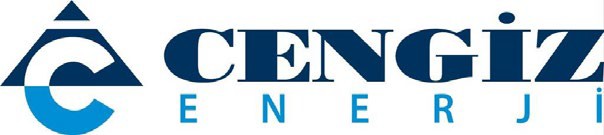 PRESS RELEASETOTAL INSTALLED CAPACITY TO REACH 460 MW BY THE END OF 2022Cengiz Enerji launches construction of its second natural gas cycle power plant in UzbekistanCengiz Enerji has launched construction of a natural gas combined cycle power plant in Sirdaryo, Uzbekistan. Once the 70,000 square meter plant is commissioned, Cengiz Enerji’s total installed capacity in Uzbekistan will reach 460 megawatts. January 14, 2022, Istanbul - Cengiz Enerji, a subsidiary of Cengiz Holding, has launched construction of a natural gas combined cycle power plant in Sirdaryo, a city with a population of approx. 800,000, which will make a significant contribution to Uzbekistan's energy production capacity. With an installed capacity of 220 megawatts, the plant’s completion and subsequent commissioning are expected to take place by the end of this year. Expressing their support for the renewal of Uzbekistan's energy infrastructure and energy production, Ahmet Cengiz, Head of Energy Group of Cengiz Holding said, “The natural gas cycle power plant in Tashkent, the capital of Uzbekistan, marking our first investment in the country that we started last year will be commissioned in a few months. After the project with 240-megawatt installed capacity, which we are currently carrying out pre-commissioning works, we are now thrilled to start a new investment, this time in Sirdaryo. We plan to commission the power plant, which will have an installed capacity of 220 megawatts, by the end of this year. The plant will contribute to the local economy and development of Sirdaryo, a relatively small city compared to Tashkent, which has a population of more than 2.5 million. Thus, our installed capacity in Uzbekistan will increase to 460 megawatts, which corresponds to the power consumption of approx. 230 thousand households.” EMPLOYMENT FOR 500 PEOPLE IN THE PROJECT PHASE The natural gas cycle power plant, which aims to contribute to the energy supply of the city of Sirdaryo and the national grid, will be built on an area of 70,000 square meters. A total of 500 people, including Turkish engineers, are working on the construction and installation of the plant. During the installation process, which will make maximum use of local resources and supply firms, hot tests are scheduled to start in July, with the completion of all installation works scheduled for the second half of the year. The Power Purchase Agreement for the Sirdaryo Natural Gas Combined Cycle Power Plant was signed between the National Electricity Grids of Uzbekistan and Cengiz Enerji on June 28, 2021, and the relevant Presidential Decree was published on November 10, 2021. Cengiz Enerji will generate power at the plant for 25 years under the build-operate model.